
важаемые родители будущих первоклассников!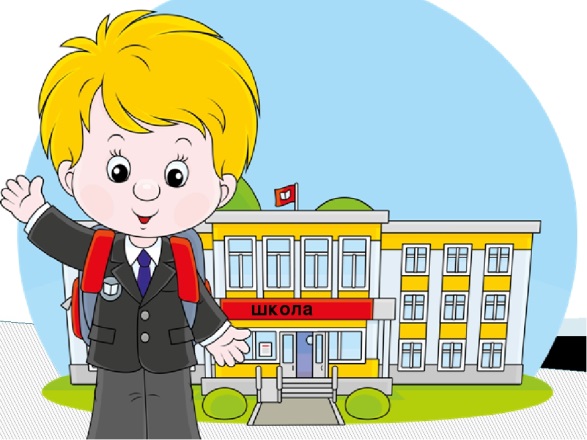 МБОУ “СШ №11” объявляет о начале занятий по предшкольной подготовке в “Школе будущего первоклассника”!!!Занятия будут проводиться с 25 января по субботам с 9.00.При себе иметь: тетради в косую линию и в клеточку; линейку; ластик; простые и цветные карандаши; альбом.Мы с радостью ждём будущих первоклассников и их родителей!Администрация МБОУ “СШ №11”.